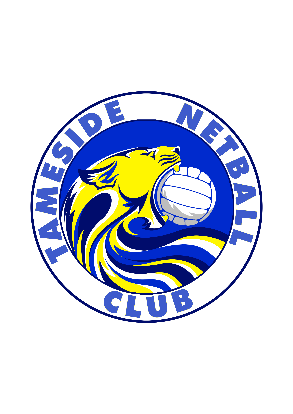 UKCC Level 2 CoachMain Duties:hold at least a UKCC level 2 England Netball Coaching Award;to maintain high ethical standards in coaching/instructing;ensure you keep up-to-date with your knowledge, skills and qualifications;prepare all sessions in advance;liaise with the Team Manager and attend matches and tournaments.liaise with Team Manager on matters pertaining to the Squad;ensure you adhere to the England Netball Safeguarding Policy;undertake training appropriate to the role;to work with and support other coaches in the preparation and running of sessions if required; andto attend club meetings and report on progress.Signed ……………………………………………………………………..Date ………………………………………………………………………..